Poiana BrasovPiatra Mare Hotel Resort 4*Va propunem o oferta speciala valabila in perioada iunie- septembrie:Pachet 3 nopti – cazare in camera dubla 2 adulti – 688 lei/sejurPachet 5 nopti – cazare in camera dubla 2 adulti – 1067 lei/sejurPachetele includ cazare in camera dubla , TVA,taxa statiune,mic dejun(la camera, pe terasa- fct de reglementari),piscina.Tarife standard 2020Tariful include:* Cazare cu mic dejun* Acces la piscinaFacilitati copii: * Primul copil intre 0-6 ani – beneficiaza de gratuitate, dacă nu se solicită pat suplimentarHotelul Piatra Mare este situat în stațiunea de schi Poiana Brașov, la doar 600 de metri de stația de schi Bradul și oferă camere cu acces Wi-Fi gratuit și balcon privat. Acesta cuprinde o zonă spa cu o piscină interioară, sală de gimnastică, saună, salină și cadă cu hidromasaj.Hotelul asigură un depozit pentru echipament de schi și seifuri individuale. Alte beneficii includ livrarea de colete, servicii de poștă, apeluri de trezire și servicii de spălătorie în 24 ore.Camerele de la Hotelul Piatra Mare sunt amenajate convenabil cu TV, minibar și baie privată cu uscător de păr. Fiecare unitate are podea cu mochetă şi încălzire.Hotelul Piatra Mare servește un mic dejun continental. Oaspeții pot savura preparate tipice transilvănene și specialități internaționale în cele 3 săli diferite ale hotelului, dintre care una prevăzută cu terasă cu vedere la Muntele Postăvarul. Barul din hol are program nonstop și oferă cocktailuri, vinuri locale şi deserturi.Orașul Brașov este la 12 km de hotel, iar Cetatea istorică Râşnov se găsește la doar 10 minute de mers cu mașina. Hotelul oferă locuri de parcare gratuite.Animale de companie: Animalele de companie nu sunt acceptate. RUSALII:  5-8 iunie790 lei/persoanăTariful include:* Cazare 3 nopți cu toate mesele incluse (se intră cu cină se iese cu mic dejun)* Acces la piscina,sauna,salina si sala fitness* Parcare, wi-fiFacilitati copii: * Primul copil intre 0-6 ani – beneficiaza de gratuitate, dacă nu se solicită pat suplimentar * Copii intre 6-12 ani achită 399 lei și beneficiază de pat suplimentar1 MAI:  1-3 mai500 lei/persoanăTariful include:* Cazare 2 nopți cu toate mesele incluse (se intră cu cină se iese cu mic dejun)* Acces la piscina,sauna,salina si sala fitness* Parcare, wi-fiFacilitati copii: * Primul copil intre 0-6 ani – beneficiaza de gratuitate, dacă nu se solicită pat suplimentar * Copii intre 6-12 ani achită 288 lei și beneficiază de pat suplimentarWinter Break 3-12 ianuarie 2020Tariful include:Cazare cu mic dejunAcces facilitățile locațieiLive band în fiecare searăSkibus – transfer hotel, partie și returHai la SKI 13 ianuarie-31 martie 2020Tariful include:Cazare cu mic dejunAcces facilitățile locațieiLive band în fiecare searăSkibus – transfer hotel, partie și returValentine’s Day 14-16 februarie 455 lei/persoanăTariful include:* Cazare 2 nopți cu mic dejun* Cină festivă în 14 februarie cu invitați surpriză* Winter party pe terasă pe 15 februarie* Acces la piscina,sauna,salina si sala fitness* Skibus – transfer hotel-partie si retur* Parcare, wi-fiFacilitati copii: * Primul copil intre 0-6 ani – beneficiaza de gratuitate, dacă nu se solicită pat suplimentar * Copii intre 6-12 ani- beneficiaza de o reducere de 50% din tariful unui adult, daca sunt insotiti de 2 adulti platitori.TIP CAMERATarif/camera/noapteCamera dubla – 2 persoane490 lei/noapteCamera dubla in regim single400 lei/noapteCamera large DBL/GARS – 1 persoana600 lei/noapteCamera large DBL/GARS – 2 persoane600 lei/noapteApartament – 2 persoane850 lei/noapteApartament presidențial – 2 persoane2900 lei/noaptePat suplimentar150 lei/noaptePat copil50 lei/noapte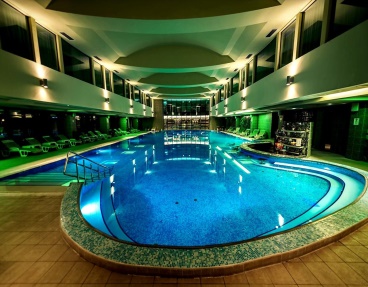 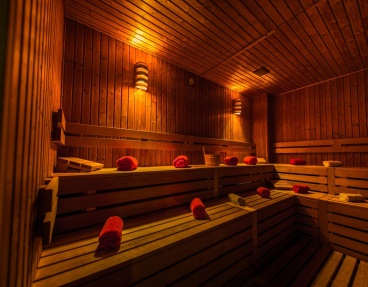 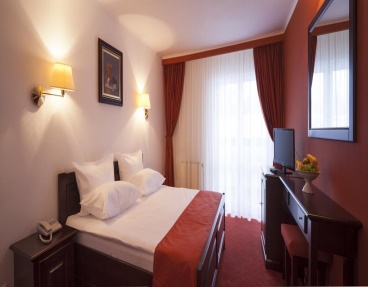 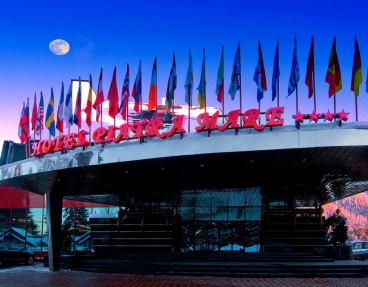 TIP CAMERATarif/camera/noapteCamera dubla500 lei/noapteCamera dubla superioara/ Studio twin640 lei/noapteJunior Suite735 lei/noapteApartamentpentru 2 persoane830 lei/noapteTIP CAMERATarif/camera/noapteCamera dubla450 lei/noapteCamera dubla superioara/ Studio twin500 lei/noapteJunior Suite570 lei/noapteApartamentpentru 2 persoane615 lei/noapte